Please notice that the feedback form is intended to gather information relating to your curriculum assessment satisfaction. The details you provide will be used as valuable input in order to enhance the curriculum quality of the programme. Please rate the following parameters based on your assessment on the Scale from 1 to 5: Strongly agree (5); Agree (4); Neutral (3); Disagree (2); Strongly disagree (1)Suggest any topics that can be added or deleted, reasons, if any:____________________________________________________________________________________________________________________________________________________________________________________Signature of Student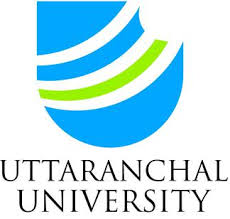                   UTTARANCHAL UNIVERSITY                      Internal Quality Assurance Cell (IQAC)                  Student Curriculum Feedback form Name of the studentEnrollment No.Department Programme Name Semester/Academic YearCourse NameS. No.Parameter1234501The sequence of the content is well organized02Size of syllabus in terms of the load on thestudent03Course curriculum is career oriented 04Learning values are inclined for development of skills, concepts, knowledge and analytical abilities 05The curriculum justifies the assigned contact hours06The course curriculum covers the latest developments in relevant areas07Course curriculum contains scope of relevant activities  08The content of courses is revised rationally 09The course curriculum has good balance between theory and practical applications.10Content of the course encourages self-learning or extra learning